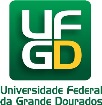 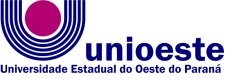 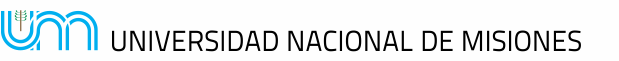 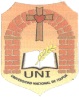 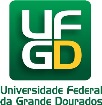 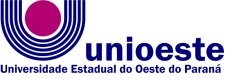 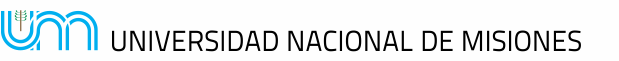 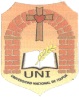 III SEMINARIO INTERNACIONAL DE LOS ESPACIOS DE FRONTERA (III GEOFRONTERA)Integración: Cooperación y Conflictos  III SEMINÁRIO INTERNACIONAL DOS ESPAÇOS DE FRONTEIRA (III GEOFRONTEIRA)Integração: Cooperação e ConflitoEJE TEMÁTICOEJE 2: Fronteras, Producción y TrabajoLínea de trabajo: Las prácticas sociales y  experiencia de los trabajadores que actúan en las regiones fronterizasTÍTULO DE LA PONENCIAInteracciones fronterizas, lingüísticas e interculturales, la explotación del hombre por el hombre y el sentido social: representaciones del mensú desde la literatura.Apellido y Nombre del/los autor/es: Wegert AndreaPertenencia institucional: UNaM- FHyCSCorreo electrónico: andywe_24@hotmail.comSeptiembre - 2015A modo de inicio…En el presente trabajo se indagará el tipo de literatura de denuncia social que vincula los hechos históricos de la explotación, miseria y discriminación del mensú, producto de las clases dirigentes del Siglo XX en Misiones. Los escritos El río oscuro (1943) de Alfredo Varela; Bajada vieja (1949) de Juan Mariano Areu Crespo juegan con las representaciones del sentido y la imagen estigmatizada que se proyectan sobre las clases populares perpetuando la estratificación social, las tradiciones, costumbres y cultura de un pueblo que vivió sumido en la pobreza, la marginalidad y la escases de derechos.La narrativa de los mensúes implicó una novedad en el panorama de la Novela Latinoamericana por su temática social, su enfoque realista de los hechos y el trabajo con el referente a la manera del estereotipo. Por lo tanto, la construcción de esta identidad está fuertemente marcada por el sentido que se le otorga a las signos, en este caso, dicha representación del “otro” jugó un papel importante en el imaginario social y en la memoria de los pueblos marcados por la esclavitud y en muchos casos la muerte. Así, ambos textos forjan una representación literaria que, con pretensiones de ser fiel al referente, ubican al mensú (ya sea mediante referencias directas o analógicas) ineludiblemente en una trama de representaciones que ensombrece y, en cierto sentido, cimienta la historia argentina.Interacciones fronterizas, lingüísticas e interculturales, la explotación del hombre por el hombre y el sentido social: representaciones del mensú desde la literatura. Las obras “El río oscuro” y "Bajada vieja", abordan diferentes tópicos que nos permiten analizar las representaciones de sentido y de la imagen desde un enfoque semiótico social. Por ende, debemos ubicarnos en los escritos de  estilo realista,  lo cual nos permitirá efectuar lecturas relacionadas a la comprensión de dicha modalidad artística y servirá para entender que las significaciones estudiadas partieron de un contexto social de referencia  -periodo del frente extractivo 1880-1920-.  Es decir, las alusiones literarias y contextuales serán útiles para comprender la diversidad interrogantes que nos puedan surgir y los diferentes ejes de análisis expuestos en dichas temáticas. En segundo lugar, hemos escogido el carácter introvertido y consciente  del género novelesco como principal foco de atracción; éste reconoce en su autoconciencia los orígenes historiográficos que le son de gran insumo para emprender nuestro recorrido. Por lo tanto, la novela es nuestro género por excelencia debido a su gran esteticidad y  riqueza lingüística y su máxima expresión escrita .Ahora bien, hemos de precisar que ambas obras pertenecen a un corte literario netamente “realista” porque encierran la mirada hacia el referente, inquietando el juego clásico con los estereotipos, la proyección hacia la realidad exterior tal como es, la objetividad y observación fiel y precisa a los hechos más próximos y más conocidos, las descripciones de ambientes, lugares comunes y escenarios típicos, la alusión a las tradiciones, costumbres y creencias de la zona. Además, exteriorizan temáticas sociales tales como la colonización de la tierra, la explotación del hombre, la visión de los opuestos cuidad/campo, clase alta favorecida/marginados sociales, los conflictos de identidad, etc.). (Cf: Gramuglio, T: 2003: 16-22). En ambas, se lee un relato duro, cruel y veraz de distintas etapas de la historia misionera que marcaron épocas, dónde trabajadores de las plantaciones de yerba del Alto Paraná sufrían un arduo proceso de explotación del hombre por el hombre, acompañado de los múltiples aspectos culturales que se destacan en los escritos y representan un proceso histórico marcado por la lucha, el miedo, el engaño y el dolor. Abarcan específicamente la construcción de los estereotipos y su trasfondo narrativo de denuncia social, la descripción de lugares e ideas comunes, la diversidad de tradiciones y creencias, en conjunción con los procesos de veracidad y ficción, que interactúan en los diálogos  textuales. De este modo, Bajada Vieja y El río oscuro son el producto de una misma mirada hacia el contexto y las problemáticas propias del hombre trabajador de la tierra, los argumentos encontrados en ellas se fundamentan en una base netamente histórica pero a su vez enlazan su discurso con el sabor delicado y atrapante de la ficción. Es decir, todo texto literario forma parte de un discurso social. Lo social atraviesa y está en el texto, mediante ello, se reflejan los movimientos de opinión y el imaginario social de una época. Los estereotipos son mediadores entre la sociedad y los individuos.  “El estereotipo cobra sentido al verlo en perspectiva con otros discursos de la época con los que se acerca u opone. (…) La ficción expresa el imaginario social de una época.” (Amossy, R y Pierrot, A. H. 2001:53-55). El río oscuro ha encontrado uno de los caminos artísticos más eficaces dentro de la tendencia realista debido a su preocupación por  estereotipar los momentos de una novela mediante títulos fuertes y atrapantes, los cuales aportan información y suspenso para dejar en claro cuál es el foco de la narración y el argumento en sí. Dichos contrapuntos históricos y novelescos son los que dinamizan y renuevan el discurso abarcando diferentes tópicos, principalmente la fuerte referencia a la explotación de los mensúes basado en memorias y experiencias de la esclavitud (drama colectivo de las masas engañadas y sangradas en los yerbales vírgenes desde la conquista hasta el advenimiento de la colonización del Altoparaná con inmigrantes europeos).Dicha problemática del hombre también se hace presente en Bajada Vieja, pero esta se centra más en la cuestión del individuo y sus conflictos con la naturaleza, describe ampliamente paisajes y escenarios propios de nuestra selva, costumbres, tradiciones y creencias que fueron raíz de varias culturas por generaciones; el escritor hizo hincapié en el asentamiento del crisol de razas en nuestra provincia y centró sus descripciones en personajes claramente estereotipados, de los cuales podemos extraer claves históricas para comprender como se representó las características de relaciones de fuerza del trabajo de explotación en nuestra provincia, pero en particular, la muestra de una configuración cultural homogeneizada que montaba prácticas socioculturales únicas y estigmatizadoras de determinados sectores sociales. Expresar las sensaciones y experiencias de lectura extraídas de la obra El río oscuro, son infinitas. La misma contiene un alto bagaje historiográfico que nos brinda un panorama sumamente contextualizado de lo que fue la época de la explotación yerbatera en el Altoparaná desde 1870 a 1920. Nombres, escenarios, y objetos son propios de la documentación histórica recabada, pareciera que estamos frente a un gran archivo de datos que se mezclan con el discurso, los personajes y el entramado novelesco propio de la ficción. Para contextualizar nuestro escrito debemos ubicarnos en el Siglo XIX en el noroeste Argentino y en Paraguay, periodo en el cual grandes plantaciones de yerba mate impusieron regímenes de trabajo forzado en condiciones de esclavitud. Los mensús eran atraídos por los conchabadores con la propaganda de una buena paga a cambio de un trabajo duro, únicamente para aquellos hombres fuerte y capaz de soportar la vida en la selva y las condiciones de riesgo que ello implicaba. Sin embargo, al llegar al lugar eran prácticamente reclutados por contratistas en las cercanías de los puertos fluviales y transportados a las plantaciones donde eran instalados en barrancas inhabitables. Utilizando mecanismos de endeudamiento fraudulento, mediante la venta monopólica de alimentos y préstamos usurarios, las empresas mantenían al mensú en una situación de deudor permanente con la finalidad de no pagar salarios. De este modo, dichos trabajadores se veían obligados a cumplir los “eternos contratos” hasta cancelar sus deudas completamente. Los intentos de abandonar las plantaciones eran castigados con azotes o la muerte. Otro de los puntos que  constituía una práctica habitual de explotación era la violación de mujeres de los mensúes por parte de capataces y administradores de las plantaciones. En suma, prácticamente toda la familia del mensú se veía inmersa en un camino que iba desde la firma fraudulenta de la contrata hasta la fuga desesperada a través de la selva, pasando antes por los largos meses de explotación en los yerbales.A partir del gobierno de Hipólito Irigoyen en 1916, los mensúes en Argentina comenzaron a tener una cierta libertad para organizarse sindicalmente, que condujeron en los años de 1920 a 1930 en grandes luchas, huelgas y represiones en la zona del Alto Paraná. Más adelante, con la llegada del Peronismo en 1946 y la organización de una red de políticas de trabajo, las empresas que utilizaban la mano de obra esclava comenzaron a reducirse y a ser reemplazadas por las modernas plantaciones, donde las condiciones de trabajo varían en su calidad, pero solo no varía la situación del mensú. Esto se ve reflejado al final de dicha novela cuando se cita personajes históricos y las nuevas formas de trabajo y equipamientos, debido a la fuerte industrialización de la maquinaria, sin descartar el trabajo manual pero reduciendo en arduo rastrillaje de mover a los trabajadores de región en región.En lo que hace referencia a los personajes de la novela sin duda debemos hacer la reconstrucción de un sujeto en particular “el mensú”, recuperar su cultura, estigmas y representaciones ante la sociedad por medio del lenguaje, la oralidad, las inflexiones del discurso en diálogos con otros idiomas como ser el “guaraní” y los regionalismos propios de la zona. Al hablar de las representaciones que se hacen en relación a estos trabajadores debemos tomar en consideración la categoría de “la otredad”. Es decir, la configuración de otro y de su cultura vista en este caso en el anonimato, y desde su clasificación como seres primitivos e incultos, podríamos asociarlos con el sinónimo “bárbaros”; categorizaciones que justificaban toda instancia de dominación, tal cual lo vemos en la obra. Los cuerpos muertos de los pobres mensús, que abandonaba el río Paraná, simbolizaban el poderío de los patrones y evidenciaban el maltrato y la perdida y lucha por la identidad al que se encontraban sometidos. En otras palabras, dicha clasificación en la novela está fuertemente marcada por la discriminación y el racismo. Existe una mirada despreciativa del hombre blanco sobre el sujeto dominado; tanto en los administradores como contratistas, dueños de los obrajes y yerbales del Alto Paraná, predominaba visión tajante del ver al otro con inferioridad de color, de raza, de cultura, etc. Por medio de estas representaciones estereotipadas y animalizaciones, el “otro” es clasificado como subalterno, incapaz, infrahumano y bárbaro.  Un componente principal para analizar el tema de dicha esclavitud es la figura del látigo, símbolo de sometimiento, poder y animalización hacia el mensú. En ese contexto de explotación podemos decir que el trabajo del mensú se animalizaba; entonces, esa frontera es puesta en crisis a causa de la representación de una explotación sin límites, es decir, la cruda línea que divide a los actos propiamente animalescos con los del humano no existen, y el límite entre las dos esferas resulta anulado. Nos referimos no sólo a los crueles hechos que eran cometidos contra los mensúes, tratándolos como animales, usurpando sus cuerpos y considerándolos como  herramientas de trabajo para el beneficio de terceros (neutralizando sus energías y aboliendo su libertad de expresión), sino que también es evidente, como dicha animalización se trasforma en una característica estereotipada del mensú porque se veía reflejada en el propio comportamiento de los mismos, en sus hábitos y costumbres, hasta en el trato y las forma despectivas con que se referían a las mujeres: “hembras” , “llenas de carne”, etc.En consecuencia, al referirnos al modo de hablar, comportarse y reaccionar de un pueblo, no podemos obviar el concepto de cultura; Cuche, expone que durante el siglo XIX, la idea de cultura se vincula cada vez más con “nación”, por ende, optando por una concepción esencialista y particularista de cultura asociada a la concepción étnico-racial de nación. La cultura era considerada como la expresión de un pueblo, y se entendía por civilización el progreso material relacionado con el desarrollo económico y técnico; es decir, ambos términos, cultura y civilización, resultan casi intercambiables, y el concepto de cultura es más universal (Cfr: Cuche. D. 2004: 1-2). Los personajes en esta obra son vistos como descivilizados o incultos, debido a su condición del explotados para mantener un único fin, el poder y la riqueza de la clase alta, la industrialización del “oro verde” trayendo consigo el beneficio de grandes fortunas, sin importar el símbolo de frialdad, crueldad y muerte que constituía para ellos el trabajador de las tierras.Por lo tanto, desde el comienzo de la novela, encontramos la descripción de un sujeto particular, alejado de toda conciencia humana, poseído por el instinto que no sabe de temores humanos, unido a la naturaleza y a la vida. Estereotipados por su animalidad que lo aleja del hombre civilizado, estigmatizados por el desenfreno de sus pasiones, la brutalidad y la violencia. Sin embargo, si realizamos un planteo general debemos destacar que la mayoría de los mensú en la novela son ubicados en un estado natural, justamente por el fuerte vínculo que mantienen con la naturaleza y las costumbres que acarrean, “seres primitivos y salvajes” podría decirse, cuya personalidad es absorbida por la animalidad y sus instintos.  Además, en la construcción de dicho sujeto se ve claramente la evocación a un pasado, esto también hace a la formación de su cultura, porque evocan  diferentes escenarios y ambientes particulares. El mensú, en la literatura regional, al igual que la figura del gaucho en la literatura argentina, es un ser marginado y discriminado socialmente; en la novela triunfan y disfrutan de los bienes los que poseen el poder, allí se citan continuamente a los contratistas u/o “capangas” que mantienen el trato y el maltrato con los trabajadores hasta llegar en muchos casos a la muerte pero, además,  se nombran infinidad de personajes que existieron en la realidad, que eran los empresarios y contratistas más pudientes del rubro y dominaban el negocio en la zona. Por ejemplo: Allica, Cirito, Matiaúda, Pastoriza, Barthe, etc. Los hermanos Moreyra encarnan la figura del hombre duro y salvaje, en muchos casos podríamos caracterizarlos por la animalización de sus actos y por el  manejo excesivo de los instintitos frente a las situaciones de riego y en la lucha por la sobrevivencia; se defienden con armas en las peleas, esto podría deberse a la tradición correntina de no despegarse de sus armas, cuchillo o facón. Tras jornadas tempestuosas y cansadoras, no dudan en enfrentarse al adversario en una baleadera para resguardar sus vidas.En lo que respecta a la mención de los escenarios y ambientes que transitaban los personajes, “lugares comunes” propios de la narrativa realista, tanto la selva como la bailanta cobran protagonismo, eran espacios definidos por lo primitivo, el primero marcado por el esfuerzo, la esclavitud y el sufrimiento; en cambio en el segundo el humor y el alcohol primaban el ambiente, la diversión y el esparcimiento colmaban las expectativas de olvidarse, por lo menos por unas horas, el cruel destino que los deparaba. Muchas de las noches de tertulias eran organizadas por los propios administradores o capangas para secuestrar o robarse a las mujeres de los peones.Además, el estereotipo o representación de las mujeres que concurrían a estos lugares eran descriptas de forma vulgar, despectiva y animalesca, muchas de ellas trabajaban en el oficio de la prostitución otras, tras haber ejercido dicha tarea se destacaban, al igual que los hombres, por su labor y trabajo forzado en el obraje. Esta humillación del mensú y de su miseria, no solo es vista en la figura del mismo y de la vida desgraciada de sus mujeres, sino también en las descripciones escalofriantes de sus hijos los gurises. En suma, los mensúes, conjuntamente con sus familias, debían convivir y sobrevivir con esa marcada imagen de inferioridad y estilo de vida despectivo de sus explotadores. El “color local” se destacaba por la alusión o referencia a diferentes mitos, creencias y tradiciones propias de la zona. El mate o tereré, fuerte costumbre entre los paisanos, los relatos orales junto con el canto, brotaban sin parar y se apoderaban del sujeto individual para entonar los sentimientos de toda una colectividad, destacar las diferentes aventuras, historias del conchabo, tragedias e injusticias en el obraje y las escapadas o huidas para sobrevivir ante el trágico destino. Personajes de la obra conocen y relatan leyendas de la zona y anécdotas de personajes míticos, que forman parte de los estereotipos de los mitos populares. Ruperto es quizás el personaje más significativo, caracterizado por sus conocimientos particulares sobre la naturaleza, vegetales y animales y sus saberes sobre las leyendas de la región antes de la llegada de los jesuitas. Dentro de las tradiciones y costumbres que encierran dicha cultura, no debemos olvidar que la oralidad es una forma de expresar y compartir sentimientos; proporcionar enseñanzas y afianzar creencias populares. Además, estos conocimientos basados en la oralidad puede ser entendida como “herramientas” utilizadas por una clase social para lograr su ansiada liberación, movilizando la opinión y las multitudes. Por ejemplo, el canto es una de las características del mensú que destaca el “folclor” de todo un pueblo, fue usado como instrumento de expresión y comunicación de la realidad del sujeto individual pero también de un grupo colectivo. Las canciones brotaban del alma y del corazón del cantor, y evidencia una opinión y la formación de la conciencia o imaginario colectivo. Por otra parte, la novela Bajada Vieja también significó una de las formas típicas del discurso “la representación de la realidad en interacción con la ficción”, se puede decir que esta novela acarrea consigo la primicia de ser una de las obras fundamentales de “recuperación del pasado” de nuestra región, por lo tanto, es un icónico de nuestra “literatura regional” o un pilar fundante del género. Las acciones de esta obra  se ocasionan principalmente en un ambiente urbano Posadeño, se alude a calles y lugares precisos de la zona céntrica de Pasadas: la plaza -9 de Julio, las calles Bolívar, Colón, Ayacucho, el Café de los Japoneses; también,  se mencionan algunos barrios: Villa Urquiza y el Hospital Regional, el Palomar, Aguas Corrientes, zona ribereña vecina al puerto y el cementerio.Sin embargo, sería arriesgado catalogarla de ese modo debido a que recoge acontecimientos troncales en la trama que se desarrollan en el interior de la provincia, en escenarios rurales tales como: la selva, un yerbal y la ruta 12. En consecuencia alcanzaríamos a definirla desde una mirada local hacia un proceso global, es decir, podemos apreciar en ella los ambientes de una ciudad en crecimiento, el desarrollo de la sociedad, las marcadas diferencias de clases, costumbres y la gran influencia del idioma guaraní (siendo que estamos hablando de un periodo de crecimiento de la ciudad de Posadas, y es un fiel retrato de la misma entre las décadas de 1930 y 1950, años en que el autor vivió en dicha ciudad).Aquí, el discurso también opera sobre la base de un primer realismo, en el cual, se percibe la intensión de crear una narración descriptiva centrada en los detalles, en las problemáticas del individuo, en los conflictos de identidad (perfil sicológico de los personajes y análisis de los tipo, de las razas, las influencia del medio, etc.), en las luchas de opuestos y la estratificación social. Es decir, el escritor de esta obra también puso en consideración características propias del realismo del siglo XIX, vertiente literaria que se nutre de lo real y puede ser considerado como aquello que “escapa siempre a las redes culturales y lingüísticas” que determinan la “realidad”.También conforma una propuesta narrativa en las que se percibe un claro intento de recuperación del pasado, encontramos lugares comunes y personajes propios de una zona fronteriza. Siendo que Bajada Vieja es el nombre de una calle de Posadas que desemboca en el puerto (Paraná), acarrea muchas referencias y hasta cierta influencia literaria en otros escritos, especialmente en lo que tienen que ver con la explotación del mensú aludida anteriormente. En ese contexto, al hablar de frontera debemos destacar que la misma encierra diferentes semiósfera. Estas fronteras son reconocidas “como límites de las diversas semiosferas  en las que se detectan y se experimentan las diferencias semióticas (…) las fronteras se convierten en un espacio privilegiado para experimentar las incidencias de significaciones y sentidos (Camblong. A. 2012: 18-19).Por ende, la trama de dicha novela da cuenta de una sociedad en plena transformación, tensionada por las diferencias sociales y culturales derivadas de esta diversidad. Al detectar las particularidades interpretativas que se desprenden de ella, también comprendemos que la misma, pone de  manifiesto las diversas fronteras internas que atraviesan la ciudad y la clasificación que sufren los sujetos dependiendo del espacio social en que viven; esto a su vez, aporta nuevas formas de lectura y escritura en la construcción de  un cierto sector social y de una identidad comunitaria.En este caso, el tópico de la explotación del mensú se lee entre líneas en esta novela, gracias a las referencias que nos brindan algunos personajes y los datos historiográficos que podemos extraer de la misma, pero lo que ambas novelas tienen en común, de una u otra forma, es la clásica alusión al Río, además de ser una clara frontera separadora de países, actúa como foco de atracción y de contando en la región. En consecuencia, dichas narraciones, tienen vínculos comunes muy fuertes, en ellas se ve claramente las “interacciones fronterizas, identitarias e interculturales de la narrativa misionera”.Por lo tanto, podemos hacer un análisis minucioso y detallista de esta novela, gracias a las referencias que nos brindan algunos personajes y los datos contextuales e historiográficos que logramos extraer de la misma. Se puntualizan con suma magnitud lugares escenarios como el puerto de Posadas, sus zonas ribereñas y  la entonces pintoresca  y concurrida Bajada Vieja, se alude reiteradas veces a la imagen del río, ya sea en la realidad inmediata y actual de los personajes o en la evocación de Silvino Cardoso. Es decir, muchas de dichas descripciones y lugares lo podemos aprecias gracias a los claros recuerdos de los propios personajes, por ejemplo, la vida de Cardoso estará siempre asociada la mención al Paraná con los recuerdos de su infancia, el paisaje tranquilo y destellante evocaba toda  la libertad que éste deseaba.Si bien en la novela el personaje de Cardoso es un pescador debemos destacar que su origen se remonta al de un clásico mensú, lo cual podemos deducirlo según las referencias y descripciones que aluden al padre de este personaje, detalladas en las primeras líneas de la obra.  De este modo, muchos de sus rasgos y características se asocian al del propio mensú, tanto el sufrimiento y calvario que ha padecido en su estadía por la selva misionera, como el descubrimiento de  un mundo mágico donde es posible encontrarse con seres míticos como el Yasi-Yateré, estas visiones lo salvan de morirse de sed en la selva, siendo que este gran mito se apiada de él y lo guía hasta el río. Ya en las descripciones del Carnaval logramos identificar como dichas alusiones míticas y legendarias conforman claros estereotipos dentro de las creencias populares y de la génesis del pueblo.Al igual que Cardoso en su caminata por la selva, sintiéndose parte integral de esa vida nueva y difusa que lo rodeaba, podemos asociar su relato, sus vacilaciones anímicas y su incertidumbre emocional a las sensaciones de una vida miserable pobladas de desasosiego y espanto que ha soportado el propio mensú en dicho escenario de trabajo. En ese contexto también renace el mito de la Caá-Yarí, que trae a Cardoso la ensoñación, la fantasía de visiones paradisiacas, confusos anhelos, pero también es la causa de las locuras que estuvo a punto de cometer y que le hubieran significado la muerte. Se destaca también la alusión al río, ese “Río oscuro” que carga consigo una gran corriente de latentes y de ocultos secretos inmersos en el anonimato de sus tragedias.Continuando con nuestra analogía también podemos remitirnos a los acontecimientos de la novela que se originan en aquellos crueles relatos de marginación y esclavitud que sufrían el mensú en su lugar de trabajo. Cardoso, al igual que Ramón en la obra de El río oscuro, también huyó  a la selva a refugiarse de su delito para no ser encontrado por la ley. Ambos huyeron de la justicia o en el caso de otros personajes encontrados en dicha obra citada,  huían de los propios contratistas, quienes con sus inhumanos castigos querían saldar sus deudas a sangre fría, en suma, siempre es la falta el motivo de la huida.En suma, el recorrido por la memoria de estos personajes presenta toda una serie de problemáticas que históricamente ha padecido esta clase social, sobre cuya explotación se construye, paradójicamente, el progreso de una región. Ya casi al final de la novela los personajes de Olinda y Cardoso, proyectan su vida fuera de la ciudad, al otro lado del Río, al igual que Ramón, tras haber sobrevivido a la fuga y travesía por el río, se detiene a la deriva de un poblado en vísperas de una nueva vida e ignorados desafíos. En ambas travesías, encontramos los rumores de la selva o el monte como el gran estereotipo u oponente del mensú, principal componente en muchas de las historias que se reproducían en la zona de forma oral. De este modo, la esclavitud  que sufría el mensú en dicho escenario se puede observar desde diferentes ángulos: lo económico (deuda continua), el deseo de  la fuga (utopía alimentada contantemente por los diferentes mitos de la zona) y la creencia de la captura-castigo (relatos de horror y masacre difundidos por los propios capangas). Pero principalmente la muerte/huida por el río o la selva, el cual cuál juega un doble papel en la vida de los protagonistas, es decir, ayuda o perjudica en la búsqueda por un desenlace prometedor, por ello, lo que los une a estos personajes es la necesidad y el anhelo de un futuro mejor y el claro instinto de supervivencia.Otro de los clásicos estereotipos  que podemos identificar en esta novela, también remite a los resultados degradantes de la explotación aludida anteriormente. Es decir, a partir de procedimientos puntuales en la caracterización de los personajes, tales como: la desintegración de la individualidad y la voluntad detrás del instinto, la reducción de lo humano hasta lo estrictamente biológico y el uso recurrente y analógico con el animal; también logramos extraer la animalización como un estereotipo de éstos, aquí los rasgos animalescos está en el hombre como un estigma. Un claro ejemplo es el episodio donde Ramírez y los hermanos Britos, todos ebrios, decidieron buscar mujeres en un prostíbulo de la zona pero la policía los detuvo y el incidente derivó en dos tragedias. En los primeros capítulos  también podemos observar narraciones estereotipadas en lo que respecta a otros personajes de la trama, los cuales conforman diferentes “tipos sociales” caracterizados por su hibridez y mestizaje. Por ejemplo, en la apertura de los desfiles de carnal, con todos sus colores, tradiciones e iluminación, cuatro amigos se sientan a charlar y tras unas rondas de café observan a los corsos. En este escenario, encontramos al típico “estudiante vago”, que solo gasta la plata en vicios;  también el prototipo de “creído” galán con las mujeres que siempre prefiere apaciguar las peleas para no salir herido; además tenemos otro que conforma el prototipo del intelectual que eligió su profesión para ascender socialmente y es el “típico mujeriego” empedernido de gran popularidad y asistencia perfecta en todos los bailes de la zona. El último de los cuatro amigos conforma el típico “vago mantenido” que presume de intelectual pero vive a costas de su madre. En otras palabras, con Mario Romero Alberto Mazzanedo, Heriberto Alava y Gualterio García, la temática de la identidad comunitaria encuentra aún más su lugar  en la novela, porque dicho episodio involucra la inclusión de varios  sectores y etnias; además, se adecua a una semiósfera contextualizada entre los límites de los pueblos fronterizos de Encarnación Paraguay y Posadas Misiones. Allí, están presentes, no sólo escenarios como los bares o boliches (clásicos estereotipos de lugares comunes en la zona), sino que también los tipos humanos representados en ellos, u en otros personajes de la novela, constituyen una galería completa de los estratos sociales y étnicos de nuestra provincia. Además, las charla de los cuatro apuntan a planteos que tienen que ver con cuestiones, referidas a lo local, la diversidad racial de la zona, y principalmente discusiones entorno al pasado y las tradiciones de la región.Otro de los puntos a tener en cuenta,  al momento de  hablar de la construcción de dicha identidad mediante choques, encuentros y desencuentros fronterizos, es la temática del lenguaje, debido a la clásica adaptación del guaraní que apreciamos en la obra. Esto se debe a la cantidad de paraguayos que habitaban la provincia, y la cantidad de “contrabandos ilícitos” que se producía en la zona (personas entraban al país ilegalmente debido al insuficiente o nulo control). De este modo, una de las principales características de la novela es el manejo fluido del lenguaje regional o habla fronteriza protagonizado en los diálogos de los personajes. La escasa escolaridad que presentan la mayoría de los personajes deja a relucir en la novela rasgos propios de las mezclas dialectales, esto es lo que reprodujo el escritor en su discurso; se puede identificar en la obra las peculiaridades fónicas corrientes de la zona y los desórdenes sintácticos presentes en las oraciones. Asimismo, si realizamos un análisis minucioso de dicha pluralidad lingüística, veremos que su origen se remonta en la oralidad del lenguaje misionero “Misiones cuna de Babel” y las construcciones sintácticas claramente estereotipas en algunas frases de la obra. Por ejemplo, aunque esta novela no alude específicamente a la explotación del mensú, recurre a diferentes epítetos para poder identificarlo, por ejemplo: el sufrido; también se utilizan otros recursos como la metonimia y la metáfora. Otros ejemplos encontrados en esta novela o en El río oscuro pueden ser: tierra roja - sangre roja, yerba verde - oro verde, minas - explotación, río oscuro - aguas rojas/río azul. También, podemos identificar, en ambas, obras expresiones completas en guaraní con la traducción al pie de página, o los diferentes diálogos que logran reflejar características de los lugareños y sus ancestrales herencias aborígenes o mezclas de dialectales (español con guaraní y español con portugués).A modo de cierre…No podríamos brindarle cierre a esta ardua investigación que recién inicia en estas breves líneas de análisis, las cuales intentaron exponer cómo la literatura conjugó hechos decisivos de una etapa histórica de la formación de Misiones y mezcló en ella la ficción de mundos que se sumergen en el encanto de la narrativa novelesca, sacando a relucir historias y escenarios que podría haber protagonizado y trascurrido nuestras generaciones anteriores, a su vez, dejando latente que estamos inexorablemente atravesados, cruzados y marcados por los relatos diría De Certeau, los cuales señalan la dinámica de nuestro itinerario, ejercen y despliegan universos simbólicos que caracterizan y configuran nuestra visión del mundo, y permiten encontrarnos con discursividades  que dinamizan el entrecruzamiento y pasajes con la “otredad”.Referencias bibliográficas:AA.VV: “Continúa la conversación” por Ana Camblong en ALFABETIZACIÓN SEMIÓTICA EN LAS FRONTERAS. Posadas Misiones. Ed Universitaria. 2012.Amossy, R. y Pierrot, H. A.: ESTEREOTIPOS Y CLICHÉS. Ed. Eudeba. B. As. 2010. Alcaráz. A. D.: “El puerto de Posadas, la navegación y la consolidación de las actividades económicas en el Alto Paraná (1880-1920)”. UNaM. Fh y Cs. 2005.Areu Crespo, Juan. M: BAJADA VIEJA. Ediciones Sadem. Posadas. Mnes. 1986.Cuche, Denis: “Cultura e Identidad”. En LA NOCIÓN DE CULTURA EN LAS CIENCIAS SOCIALES. Ed. Nueva Visión, Bs. As. 1999. De Certeau. M: LA CULTURA EN PLURAL. Bs. As, Nueva Visión, 1999. pp 35-45.Deleuze G. y Guattari, F.: “Sobre algunos regímenes de signos” en MIL MESETAS. CAPITALISMO Y ESQUIZOFRENIA. Valencia: Pre-textos. 2002. Pp.117-152.……………………………: DIFERENCIA Y REPRESENTACIÓN. Ed. Amorrortu, Bs. As. 2009Gramuglio, T: “Destiempos. El realismo y sus destiempos en la literatura argentina” en HISTORIA CRÍTICA DE LA LITERATURA ARGENTINA, dirigida por Noé Jitrik. Vol. VI. El imperio realista. Bs A. Emecé, pp. 14-29. 2003Jaramillo, S. H: “La liebre o el desierto borrado: rumbo a una fabulación de la desidentidad. Figuraciones de la comunidad en una obra de César Aira”. Badebec. Revista del Centro de Estudios de Teoría y Crítica Literaria. Llano, Alejandro: EL ENIGMA DE LA REPRESENTACIÓN. Ed. Síntesis S. A. Madrid. 1999.Lotman,  Juri: SEMIÓTICA DE LA CULTURA. Madrid. Cátedra, 1979. Prieto, Adolfo: “ESTUDIOS SOBRE LITERATURA ARGENTINA”. Universidad Nacional de Quilmes. Bernal. Bs. As. 2013.Prieto, Martín: Breve historia de la literatura argentina. Buenos Aires: Taurus, 2011.Said. E: “EL MUNDO, EL TEXTO Y EL CRÍTICO. Debate. Bs. As. 2004.Sarlo, Beatriz: ESCRITOS SOBRE LITERATURA ARGENTINA. Siglo XXI Editores. Bs. As. 2007. Saer. J. J: EL CONCEPTO DE FICCIÓN. Bs. As. Planeta. Seix Barral, 2004.Tzvetan, Todorov: LOS GÉNEROS DEL DISCURSO. Monte Ávila Editores Latinoamericanos. Venezuela. 1991. …………………...: NOSOTROS Y LOS OTROS. México. Siglo XXI. 1991.Sigmund Bauman: IDENTIDAD. Editorial, Losada. 2010.Varela, Alfredo: EL RÍO OSCURO. Los recobrados. Biblioteca Abelardo Castillo. Capital Intelectual. S.A. Bs. As. 2008. Walter. J. Ong: “ORALIDAD Y ESCRITURA, TECNOLOGÍA DE LA PALABRA”. Fondo de Cultura Económica. México. 1987.  Zabala Iris: “Lo real y el realismo” en ESCUCHAR A BAJTÍN. España, Ed Montesinos. 1996. Zamboni Olga: La Novela urbana en Misiones. Bajada vieja de Areu Crespo. (Artículo).